Anatomy and Physiology: Muscular System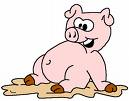 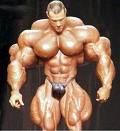 Monday April 16th  Muscle Type Notes / Scope lab / Notes SarcomereStudy Guide 1-5  due April 20th Tuesday April 17th Notes Sliding Filament Theory / Intro Project Project due April  23rd Wednesday April 18th  Muscle Contraction Quiz / Project planning Thursday April 19st Notes ATP / Project work Friday April 20thPsoas Lab / Review / Check Study Guide Study Guide 1-5 DUE / CONNECT due at midnightMonday April 23rd Share projectsTest LT 1-8Project Due Tuesday April 24th  NotesMuscle StationsStudy Guide (rest) due April  27th Wednesday April 25th   Notes Body Movements / Muscle Stations Thursday April 26th  Review / Stations (finish)Friday April 27th (1/2 day)Review / Check Study GuideStudy Guide dueMonday April 30th Muscle Test LT 9-13Piggy time!!!!! OINK!